KS1 Homework GridChoose one of the activities below to complete each week. We cannot wait to see your learning! 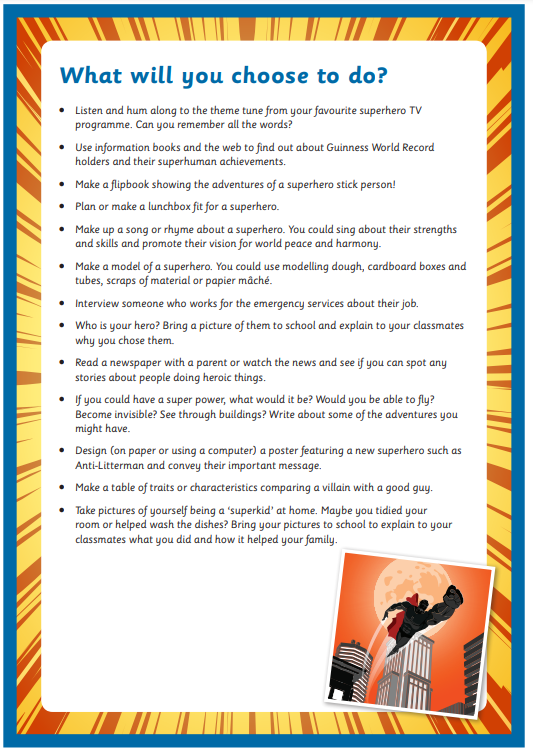 